Publicado en Barcelona el 04/10/2021 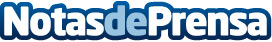 El 68% de los e-commerce no ofrecen métodos de pago locales en cada país que operan, según Checkout.comLos pagos se han convertido en un motor de ingresos en ecommerce: más del 40% de los retailers europeos perdieron ingresos por no estar preparados para el aumento que vivieron los pagos transfronterizos en toda Europa en 2020Datos de contacto:Axicom686104374Nota de prensa publicada en: https://www.notasdeprensa.es/el-68-de-los-e-commerce-no-ofrecen-metodos-de Categorias: Nacional Finanzas Telecomunicaciones Marketing Emprendedores E-Commerce Consumo http://www.notasdeprensa.es